Тема открытого урока «Слова с удвоенными согласными» учителя начальных классов Поваляевой Л.К.Тип урока: урок обобщения и систематизации.Задачи урока: закрепить умения в написании и переносе слов  с удвоенными согласными, выделять слова с удвоенными согласными  в тексте.Цели урока: Образовательные: 1. Формировать навык правописания слов с удвоенными согласными, закрепить  изученные орфограммы.Воспитательные: Воспитывать самостоятельность, доброжелательное отношение друг к другу, чувство ответственности, аккуратности, взаимопомощи и взаимовыручки.Развивающие: Развивать умение сопоставлять слова друг с другом, объединять их по какому-то одному признаку и находить среди них лишнее; развивать умение оценивать свою деятельность; развивать  речевые способности детей, обогатить словарный запас.Дата: 19 декабря 2012 г.Класс: 2 «А» МОУ СОШ № 20 г. Подольска.Оборудование: интерактивная доска, классная доска,  наглядные карточки, учебник русского языка 2 класса (Л.Ф. Климанова, Т.В. Бабушкина), рабочая тетрадь на печатной основе (Л.Ф. Климанова, Т.В. Бабушкина), классные тетради.Ход урока.ЭтапыДеятельность учителя и ученика.Орг.момент. 1-2 мин.12.40-12.42Чистописание.3-4 мин.12.42-12.463. Постановка цели урока. 1-2 мин.12.46-12.484. Применение теоретических  положений в условиях выполнения упражнений.7-10 мин.12.48-12.585. Динамическая пауза. 1-2 мин.12.58-13.006. Самостоятельное творческое использование сформированных умений и навыков. 7-8 мин.13.00-13.083-5 мин13.08-13.137. Домашнее задание. 2-3 мин.13.13-13.167. Рефлексия деятельности.2 мин.13.16-13.18- Здравствуйте, ребята, присаживаемся.  Сегодня я буду вести у вас урок русского языка. Зовут меня Лиана Константиновна,  учу таких же детей как, второклассников.  Я являюсь участником конкурса «Учитель года». Буду благодарна, если вы поможете мне своими знаниями, умениями, активностью, провести этот урок и я уверена, что вместе мы сработаемся! У нас на уроке гости, давайте поздороваемся. -Мы готовы. Стол в порядке. 
Начинается урок.- Открываем тетради, записываем число (19 декабря) и классная работа.- Назовите сочетания букв.аа, бб, лл, мм, нн, рр, пп, жж,- Какие сочетания букв лишние и почему? (аа – гл. буквы; бб – парн. согл. Буквы, жж – парн. зв. согл., пп – парн. глух. согл)- Как  назовем оставшиеся сочетания? (непарн., звон. согл)- Списываем в тетрадь все сочетания 2 раза. Самые красивые буквы обводим карандашом в кружочек. Молодцы! (Слежу за посадкой).- Пальчики наши готовы к работе, подготовим внимание и память.- Ребята, почему я именно такие сочетания букв для вас подобрала? ( Изучили тему «Слова с удвоенными согласными»). (слайд)- А что вы запомнили про эти слова? (Написание таких слов надо запомнить). Что нам поможет, кроме памяти,  написать слова правильно? (Словарь.) Как правильно переносить слова с удвоенными согласными?( при переносе слов удвоенные согласные разделяются)- Какая цель нашего урока, если мы уже изучили данную тему?( Нам необходимо сегодня закрепить знания и умения по этой теме и применять их  при выполнении различных заданий.)- 1 задание. Закончи ряд. Я называю несколько слов,  вы завершаете подходящим по смыслу словом, с удвоенными согласными.  - школа, кабинет для детей….- класс. Слово записываем в тетрадь с заглавной буквы. Как пишется это слово (на конце слова удвоенная буква С) Подчеркните удвоенную букву. (слайд)- телевизор, на крыше…- антенна. (запись в тетрадь), (слайд).- заболевание, насморк…- грипп. (запись в тетрадь), (слайд).- плюс, ответ при сложении…- сумма. (запись в тетрадь), (слайд).- пятница, выходной день…-суббота. (запись в тетрадь), (слайд). На конце ставим точку. (Ассоциация)- Придумайте  восклицательное предложение с словом суббота. Вспомним, что такое предложение? (слова связанные по смыслу, выражают законченную мысль, в конце ставим .!? первое слово пишем с большой буквы) (Мы поедем в субботу в цирк! Ура, суббота!) Запишем в тетрадь.«Ёлочка», гимнастика для глаз, ушей.- Открываем  рабочие тетради на стр. 57, упр. 100. Прочитайте задание (1 ученик).  Прочитай слова. Запиши их в алфавитном порядке. Подчеркни удвоенные согласные. Почему некоторые слова написаны с заглавной буквы. (Имена людей пишем с заглавной буквы) Если слова начинаются с одинаковых букв, как правильно расположить слова (Смотрим на 2 или 3 и.т.д. буквы)?Выполняем задание самостоятельно, а потом проверим. Правильный вариант на доске. Кто нашел ошибку, исправляем. В чем причина допущенных ошибок?(…..)-  1 и 2 ряд  попробуют разгадать кроссворд. У вас на столах лежат листочки, читайте вопрос, ответ напишите в клеточки. 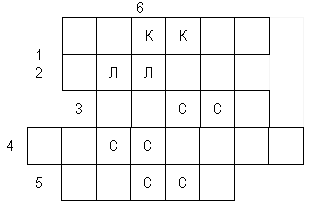 1. И мяч, и шайбу клюшкой бей. А называюсь я … .(хоккей)2. Это дорога, по обеим сторонам которой посажены деревья или кусты.(аллея)3. По долинам и отрогам мчит широкая дорога, и, она, как знают все, называется… (шоссе)4. Тот, кто совершает поездку на транспорте.(пассажир)5. Помещение, где можно купить билеты.(Касса)- 3 ряд постараются найти ошибки в тексте. Самый быстрый окажется в роли учителя и поможет остальным разгадать кроссворд и выявить ошибки.Текст.  Груп а ребят в воскресенье поехала за город.                    Они в  кас е купили бил еты.                     Поезд подошел к пе рону.                    Па сажиры  быстро вошли  в вагон ы.2 ученика озвучивают правильные ответы. В рабочей тетради дано интересное задание на стр. 60, упр. 106. (открывают, читают задание). Устная работа с объяснением.Это упр. будет домашним заданием, запишите в дневники на завтра.Ребята, - Кто считает, что работал в полную силу?- Кто считает, что был не достаточно активен? Почему?- Кто доволен своей работой в тетради?Огромное спасибо за урок!